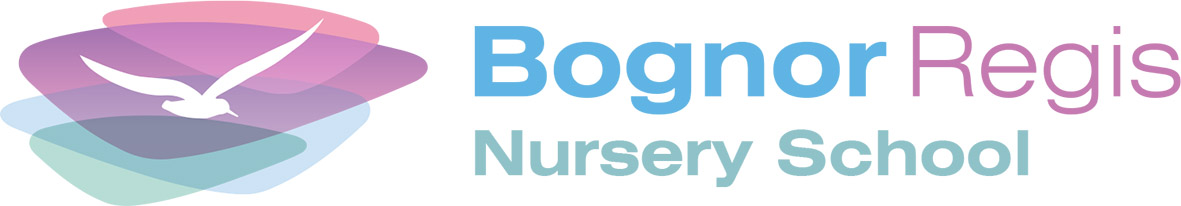 School Development Priorities 2023-2024Develop a Mindfulness culture that gives staff a range of tools to support children in regulating their emotionsFurther develop staff strategies and confidence in supporting children with SEND (particularly ASC)Develop the Induction support for new staff and IT skills for staff less confident in this areaTo begin revising systems and processes across the 3 Maintained Nursery Schools and developing closer working partnerships through Federation